Приложение 1. Снимков материал за вида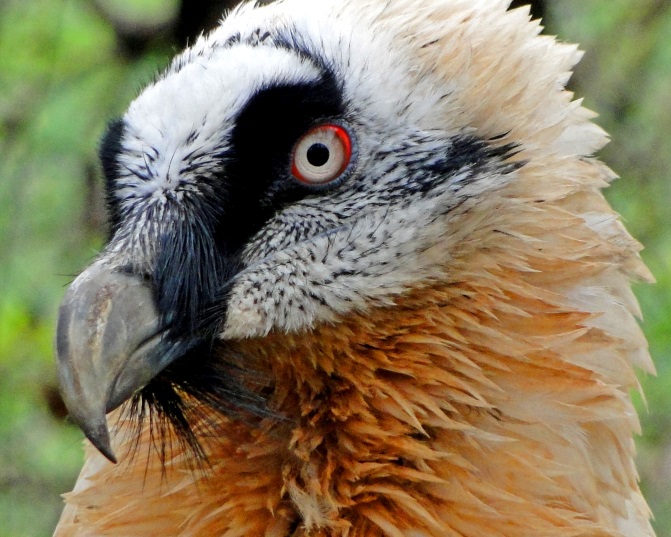 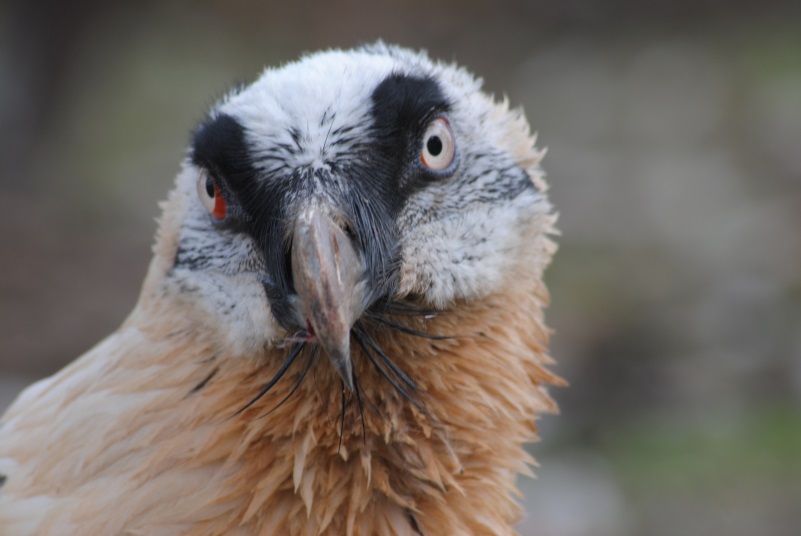 Снимка: Фотоархив Зелени БалканиСнимка: Фотоархив Зелени Балкани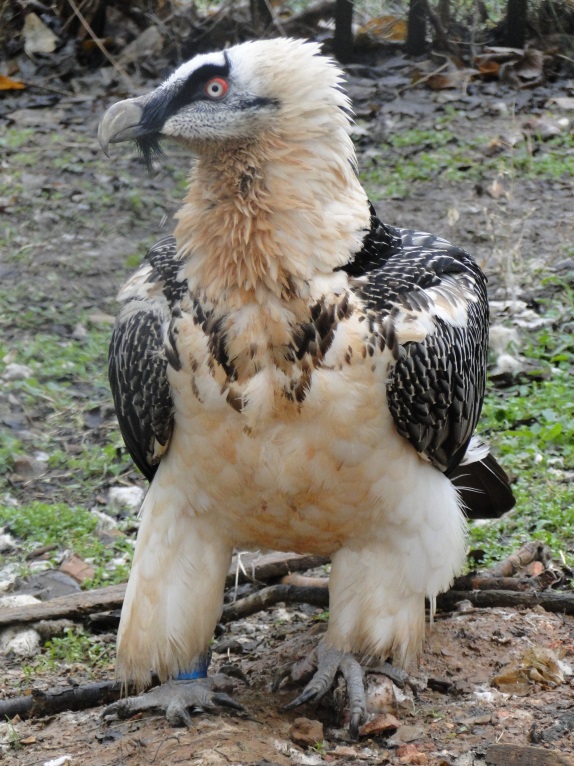 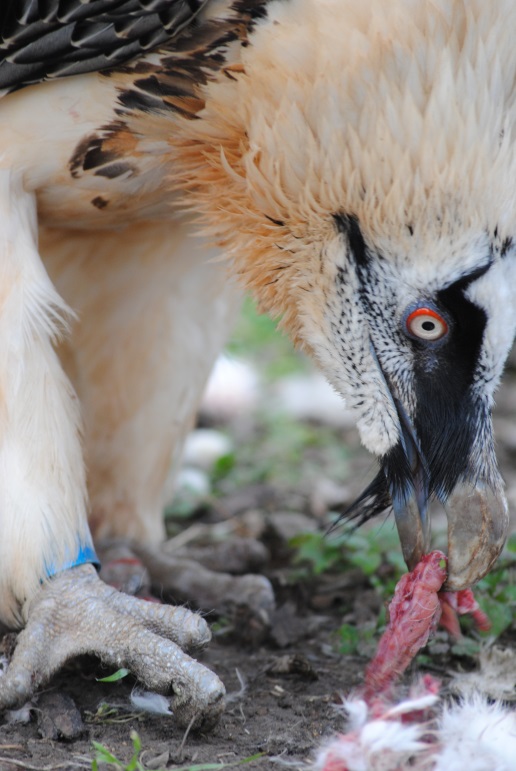 Снимка: Добромир ДобриновСнимка: Добромир Добринов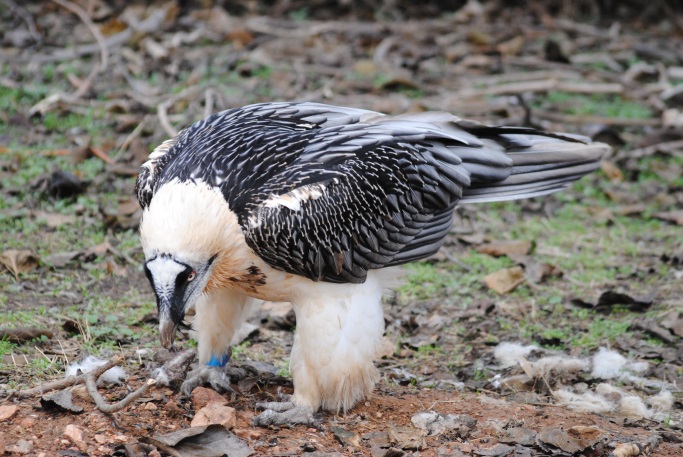 Снимка: Фотоархив Зелени БалканиСнимка: Фотоархив Зелени Балкани